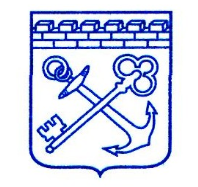 АДМИНИСТРАЦИЯ ЛЕНИНГРАДСКОЙ ОБЛАСТИКОМИТЕТ ПО СТРОИТЕЛЬСТВУП Р И К А Зот  «___»__________  2020 года                                                              № ____О внесении изменений в приказ комитета по строительству Ленинградской области  от 29.05.2017 № 10 «Об утверждении порядка взаимодействия комитета по строительству Ленинградской области с органом местного самоуправления по вопросу подготовки комитетом по строительству Ленинградской области заключения о результатах определения соответствия проекта критериям, установленным подпунктом 4 пункта 1 статьи 3 областного закона Ленинградской области от 11.02.2016 № 01-оз «О критериях, которым должны соответствовать объекты социально-культурного и коммунально-бытового назначения, масштабные инвестиционные проекты, для размещения (реализации) которых земельные участки предоставляются в аренду без проведения торгов»В целях реализации областного закона Ленинградской области от 11.02.2016 № 01-оз «О критериях, которым должны соответствовать объекты социально-культурного и коммунально-бытового назначения, масштабные инвестиционные проекты, для размещения (реализации) которых земельные участки предоставляются в аренду без проведения торгов», приказываю:1. Внести в приказ комитета по строительству Ленинградской области от
29.05.2017 № 10 «Об утверждении порядка взаимодействия комитета по строительству Ленинградской области с органом местного самоуправления по вопросу подготовки комитетом по строительству Ленинградской области заключения о результатах определения соответствия проекта критериям, установленным подпунктом 4 пункта 1 статьи 3 областного закона Ленинградской области от 11.02.2016 № 01-оз «О критериях, которым должны соответствовать объекты социально-культурного и коммунально-бытового назначения, масштабные инвестиционные проекты, для размещения (реализации) которых земельные участки предоставляются в аренду без проведения торгов» изменение, заменив в преамбуле слова: «В соответствии с пунктом 38 раздела IV Порядка» словами: «В соответствии с пунктом 5.1 раздела V Порядка».2. Внести в Порядок взаимодействия комитета по строительству Ленинградской области с органом местного самоуправления по вопросу подготовки комитетом по строительству Ленинградской области заключения о результатах определения соответствия проекта критериям, установленным подпунктом 4 пункта 1 статьи 3 областного закона Ленинградской области от 11.02.2016 № 01-оз 
«О критериях, которым должны соответствовать объекты социально-культурного и коммунально-бытового назначения, масштабные инвестиционные проекты, для размещения (реализации) которых земельные участки предоставляются в аренду без проведения торгов», утвержденный приказом комитета по строительству Ленинградской области от 29.05.2017 №10, изменения согласно приложению к настоящему приказу.3. Контроль за исполнением настоящего приказа возложить на заместителя председателя комитета по строительству Ленинградской области.Председатель комитета                                                                                  К.ПанкратьевПРИЛОЖЕНИЕк приказукомитета по строительствуЛенинградской областиот «___»_______ 2020 № ______Изменения, 
которые вносятся в Порядок взаимодействия комитета по строительству Ленинградской области с органом местного самоуправления по вопросу подготовки комитетом по строительству Ленинградской области заключения о результатах определения соответствия проекта критериям, установленным подпунктом 4 пункта 1 статьи 3 областного закона Ленинградской области от 11.02.2016 № 01-оз «О критериях, которым должны соответствовать объекты социально-культурного и коммунально-бытового назначения, масштабные инвестиционные проекты, для размещения (реализации) которых земельные участки предоставляются в аренду без проведения торгов»1. В пункте 1 раздела I Порядка взаимодействия комитета по строительству Ленинградской области с органом местного самоуправления по вопросу подготовки комитетом по строительству Ленинградской области заключения о результатах определения соответствия проекта критериям, установленным подпунктом 4 пункта 1 статьи 3 областного закона Ленинградской области от 11.02.2016 № 01-оз 
«О критериях, которым должны соответствовать объекты социально-культурного и коммунально-бытового назначения, масштабные инвестиционные проекты, для размещения (реализации) которых земельные участки предоставляются в аренду без проведения торгов» (далее – Порядок взаимодействия) слова «в соответствии с пунктами 39 и 40 раздела IV Порядка» заменить словами «в соответствии с пунктами 5.2 и 5.3 раздела V Порядка».2. В пункте 3 раздела II Порядка взаимодействия подпункты: 14, 19, 20 исключить.3. Подпункты 15-18 Порядка взаимодействия считать соответственно подпунктами 14-17.4. Подпункт 17 пункта 3 раздела II Порядка взаимодействия изложить в следующей редакции:«17. проект договора о намерении строительства, заключаемого органом местного самоуправления с застройщиком, отобранным в целях строительства многоквартирного дома (многоквартирных домов) для переселения граждан (далее - договор о намерении строительства);».5. В абзацах 1 - 3 пункта 5, пунктах 8 и 14 раздела II Порядка взаимодействия слова «проект договора о строительстве» заменить словами «проект договора о намерении строительства» в соответствующих падежах.6. В абзаце 3 пункта 5 раздела II Порядка взаимодействия слова «в течение 2 (двух) рабочих дней» заменить словами «в течение 5 (пяти) рабочих дней».7. Предпоследний абзац пункта 6 раздела II Порядка взаимодействия изложить в следующей редакции: «Заявление и прилагаемые к нему документы должны соответствовать требованиям пунктов 6.1 и 6.2 раздела VI «Требования к документам» Порядка определения соответствия объектов критериям Закона».8. В пункте 10 раздела II Порядка слова «Сектор реализации мероприятий по переселению граждан из аварийного жилья комитета по строительству Ленинградской области» заменить словами «Отдел реализации мероприятий по переселению граждан из аварийного жилищного фонда комитета по строительству Ленинградской области».9. В пункте 11 раздела II Порядка взаимодействия слова «в пункте 40 Порядка определения соответствия объектов критериям Закона » заменить словами «в пункте 5.3 Раздела V Порядка определения соответствия объектов критериям Закона».